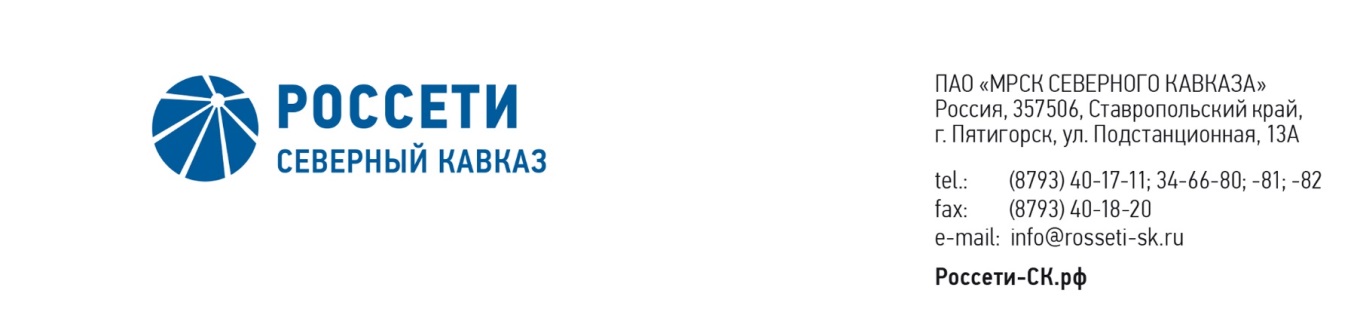 ПРОТОКОЛ №400заседания Совета директоров ПАО «МРСК Северного Кавказа»Место подведения итогов голосования: Ставропольский край,                               г. Пятигорск, пос. Энергетик,  ул. Подстанционная, д. 13а.Дата проведения: 22 ноября 2019 года.Форма проведения: опросным путем (заочное голосование).Дата подведения итогов голосования: 22 ноября 2019 года 23:00.Дата составления протокола: 25 ноября 2019 года.Всего членов Совета директоров ПАО «МРСК Северного Кавказа» -                      11 человек.В заочном голосовании приняли участие (получены опросные листы) члены Совета директоров:Андропов Дмитрий МихайловичБобков Дмитрий АлексеевичГребцов Павел ВладимировичГурьянов Денис ЛьвовичИванов Виталий ВалерьевичКирюхин Сергей ВладимировичПерец Алексей ЮрьевичПятигор Александр МихайловичСасин Николай ИвановичСергеева Ольга АндреевнаКворум имеется.Повестка дня:1.	О созыве внеочередного Общего собрания акционеров Общества.2.	Об определении цены размещения дополнительных обыкновенных акций ПАО «МРСК Северного Кавказа».3.	О предложениях внеочередному Общему собранию акционеров Общества по вопросу «Об увеличении уставного капитала ПАО «МРСК Северного Кавказа» путем размещения дополнительных акций.Итоги голосования и решения, принятые по вопросам повестки дня:Вопрос №1: О созыве внеочередного Общего собрания акционеров Общества.Решение:1. Созвать внеочередное Общее собрание акционеров ПАО «МРСК Северного Кавказа» в форме заочного голосования.Определить дату проведения внеочередного Общего собрания акционеров (дату окончания приема заполненных бюллетеней) - 26.12.2019.2. Утвердить следующую повестку дня внеочередного Общего собрания акционеров Общества:I. Об определении количества, номинальной стоимости, категории (типа) объявленных акций ПАО «МРСК Северного Кавказа» и прав, предоставляемых этими акциями.II. О внесении изменений и дополнений в Устав ПАО «МРСК Северного Кавказа», связанных с увеличением количества объявленных акций.III. Об увеличении уставного капитала ПАО «МРСК Северного Кавказа» путем размещения дополнительных акций.IV. О внесении изменений в Устав Общества, требующих обращения в Министерство юстиции Российской Федерации с заявлением о выдаче разрешения на включение в новое фирменное наименование Общества слова, производного от официального наименования «Российская Федерация» или «Россия».3. Определить дату составления списка лиц, имеющих право на участие во внеочередном Общем собрании акционеров Общества, - 03.12.2019.4. В связи с тем, что привилегированные акции Обществом не выпускались, решения об определении типа (типов) привилегированных акций, владельцы которых обладают правом голоса по вопросам повестки дня внеочередного Общего собрания акционеров Общества, не принимать.5. Утвердить форму и текст сообщения о проведении внеочередного Общего собрания акционеров Общества согласно приложению № 1 к настоящему решению Совета директоров Общества.6. Определить, что бюллетень для голосования должен быть направлен заказным письмом (вручен под роспись) лицам, имеющим право на участие во внеочередном Общем собрании акционеров Общества, не позднее 05.12.2019.7. Определить, что заполненный бюллетень для голосования может быть направлен по одному из следующих адресов:- 109052, Россия, г. Москва, ул. Новохохловская, д. 23, стр. 1, 
АО «СТАТУС»;- 357506, Ставропольский край, г. Пятигорск, ул. Подстанционная, 
д. 13а, ПАО «МРСК Северного Кавказа».8. Определить, что при определении кворума и подведении итогов голосования учитываются голоса, представленные бюллетенями для голосования, полученными Обществом не позднее 25.12.2019.9. Поручить генеральному директору Общества обеспечить направление бюллетеней для голосования акционерам Общества в соответствии с настоящим решением Совета директоров.10. Утвердить форму и текст бюллетеня для голосования на внеочередном Общем собрании акционеров Общества согласно приложению № 2 к настоящему решению Совета директоров Общества.Для направления в электронной форме (в форме электронных документов) номинальным держателям акций, зарегистрированным в реестре акционеров, использовать формулировки решений, указанные в бюллетене для голосования, а также формулировки решений по вопросам повестки дня общего собрания акционеров, которые должны направляться в электронной форме (в форме электронных документов) номинальным держателям акций, зарегистрированным в реестре акционеров общества.11. Сообщить лицам, имеющим право на участие во внеочередном Общем собрании акционеров Общества, о проведении внеочередного Общего собрания акционеров Общества путем размещения сообщения на веб-сайте Общества в сети Интернет www.rossetisk.ru не позднее 25.11.2019.В случае, если зарегистрированным в реестре акционеров Общества лицом является номинальный держатель акций, сообщение о проведении внеочередного Общего собрания акционеров направляется по адресу номинального держателя акций до 05.12.2019.12. Определить, что информацией (материалами), предоставляемой лицам, имеющим право на участие во внеочередном Общем собрании акционеров Общества, является:- проекты изменений и дополнений в Устав Общества, связанные с увеличением количества объявленных акций, а также изменением наименования Общества;- выписка из протокола заседания Совета директоров Общества по вопросу «О предложениях внеочередному Общему собранию акционеров Общества по вопросу «Об увеличении уставного капитала ПАО «МРСК Северного Кавказа» путем размещения дополнительных акций»;- информация об акционерных соглашениях, заключенных в течение года до даты проведения Общего собрания акционеров;- примерная форма доверенности, которую акционер может выдать своему представителю и порядок ее удостоверения;- проекты решений внеочередного Общего собрания акционеров Общества по вопросам повестки дня.13. Установить, что с указанной информацией (материалами), лица, имеющие право на участие во внеочередном Общем собрании акционеров Общества, могут ознакомиться в период с 06.12.2019 по 26.12.2019, с понедельника по четверг с 10 часов 00 минут до 17 часов 00 минут, в пятницу с 10 часов 00 минут до 16 часов 00 минут, за исключением выходных и праздничных дней, по следующим адресам:- Ставропольский край, г. Пятигорск, ул. Подстанционная, д. 13а, 
ПАО «МРСК Северного Кавказа», тел. (8793) 40-17-52;- 109052, Россия, г. Москва, ул. Новохохловская, д. 23, стр. 1, 
АО «СТАТУС», тел. (495) 280-04-87;- а также на веб-сайте Общества в сети Интернет: www.rossetisk.ru.В случае, если зарегистрированным в реестре акционеров Общества лицом является номинальный держатель акций, указанная информация (материалы) будет направлена до 06.12.2019 в электронной форме (в форме электронных документов, подписанных электронной подписью) номинальному держателю акций.14. Избрать секретарем внеочередного Общего собрания акционеров Общества Христокьян Ирину Вячеславовну - Начальника Отдела корпоративного управления Общества.15. Утвердить смету затрат, связанных с подготовкой и проведением внеочередного Общего собрания акционеров Общества, согласно приложению № 3 к настоящему решению Совета директоров Общества.16. Поручить генеральному директору Общества представить Совету директоров Общества отчет о расходовании средств на подготовку и проведение внеочередного Общего собрания акционеров Общества не позднее двух месяцев с даты проведения собрания.17. Утвердить условия договора оказания услуг по подготовке и проведению внеочередного Общего собрания акционеров Общества с регистратором Общества согласно приложению № 4 к решению Совета директоров Общества.18. Поручить генеральному директору Общества подписать договор оказания услуг по подготовке и проведению внеочередного Общего собрания акционеров Общества с регистратором Общества на условиях согласно приложению № 4 к настоящему решению Совета директоров Общества.Голосовали «ЗА»: Андропов Д.М., Бобков Д.А., Гребцов П.В., Гурьянов Д.Л., Иванов В.В., Кирюхин С.В., Перец А.Ю., Пятигор А.М., Сасин Н.И., Сергеева О.А.«ПРОТИВ»: нет «ВОЗДЕРЖАЛСЯ»: нетРешение принято единогласно.Вопрос №2: Об определении цены размещения дополнительных обыкновенных акций ПАО «МРСК Северного Кавказа».Решение:Цена размещения (в том числе лицам, включенным в список лиц, имеющих преимущественное право приобретения размещаемых дополнительных акций) одной дополнительной обыкновенной именной бездокументарной акции ПАО «МРСК Северного Кавказа» будет определена Советом директоров ПАО «МРСК Северного Кавказа» в соответствии со ст. 36 и ст. 77 Федерального закона «Об акционерных обществах» и опубликована на странице ПАО «МРСК Северного Кавказа» в сети интернет по адресу: https://www.rossetisk.ru/shareholders_and_investors/raskrytie_informatsii/ до даты начала размещения дополнительных именных обыкновенных бездокументарных акций ПАО «МРСК Северного Кавказа».Голосовали «ЗА»: Андропов Д.М., Бобков Д.А., Гребцов П.В., Гурьянов Д.Л., Иванов В.В., Кирюхин С.В., Перец А.Ю., Пятигор А.М., Сасин Н.И., Сергеева О.А.«ПРОТИВ»: нет «ВОЗДЕРЖАЛСЯ»: нетРешение принято единогласно.Вопрос №3: О предложениях внеочередному Общему собранию акционеров Общества по вопросу «Об увеличении уставного капитала ПАО «МРСК Северного Кавказа» путем размещения дополнительных акций».Решение:Предложить внеочередному Общему собранию акционеров Общества принять следующее решение по вопросу «Об увеличении уставного капитала ПАО «МРСК Северного Кавказа» путем размещения дополнительных акций»: Увеличить уставный капитал ПАО «МРСК Северного Кавказа» путем размещения дополнительных обыкновенных именных бездокументарных акций в количестве 6 565 560 627 (Шести миллиардов пятисот шестидесяти пяти миллионов пятисот шестидесяти тысяч шестисот двадцати семи) штук номинальной стоимостью 1 (Один) рубль каждая на общую сумму по номинальной стоимости акций 6 565 560 627 (Шесть миллиардов пятьсот шестьдесят пять миллионов пятьсот шестьдесят тысяч шестьсот двадцать семь) рублей на следующих основных условиях: 1. Способ размещения - открытая подписка.2. Цена размещения (в том числе лицам, включенным в список лиц, имеющих преимущественное право приобретения размещаемых дополнительных акций) одной дополнительной обыкновенной именной бездокументарной акции ПАО «МРСК Северного Кавказа» будет определена Советом директоров ПАО «МРСК Северного Кавказа» в соответствии со ст. 36 и ст. 77 Федерального закона «Об акционерных обществах» и опубликована на странице ПАО «МРСК Северного Кавказа» в сети интернет по адресу: https://www.rossetisk.ru/shareholders_and_investors/raskrytie_informatsii/ до даты начала размещения дополнительных именных обыкновенных бездокументарных акций ПАО «МРСК Северного Кавказа». 3. Форма оплаты дополнительных акций - дополнительные акции оплачиваются денежными средствами в рублях Российской Федерации в безналичной форме.Голосовали «ЗА»: Андропов Д.М., Бобков Д.А., Гребцов П.В., Гурьянов Д.Л., Иванов В.В., Кирюхин С.В., Перец А.Ю., Пятигор А.М., Сасин Н.И., Сергеева О.А.«ПРОТИВ»: нет «ВОЗДЕРЖАЛСЯ»: нетРешение принято единогласно.Председатель Совета директоров	                                              С.В. Кирюхин                                    Исполняющая обязанностикорпоративного секретаря                                                                М.Х. КумуковаПАО «МРСК Северного Кавказа»Россия, 357506, Ставропольский край,г. Пятигорск, ул. Подстанционная, 13 Ател.: (8793) 40-17-11, 34-66-81, факс (8793) 40-18-20e-mail: mrsk-sk@mrsk-sk.ru, www.rossetisk.ruПриложение №1 -форма и текст сообщения о проведении внеочередного Общего собрания акционеров Общества;Приложение №2-форма и текст бюллетеня для голосования на внеочередном Общем собрании акционеров Общества;Приложение №3-смета затрат, связанных с подготовкой и проведением внеочередного Общего собрания акционеров Общества;Приложение №4-договор оказания услуг по подготовке и проведению внеочередного Общего собрания акционеров Общества с регистратором Общества;Приложение №5-опросные листы членов Совета директоров, принявших участие в голосовании.